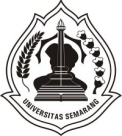 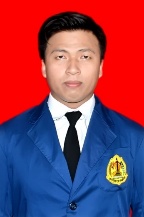 Pp*) Template penulisan jurnal dan template cover CD ini bisa didapatkan pula di fotocopyan Gedung Q FTIK USM